ATAL BIHARI VAJPAYEE -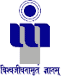 INDIAN INSTITUTE OF INFORMATION TECHNOLOGY & MANAGEMENT, GWALIOR(An Autonomous Institute of Govt. of India)APPLICATION FOR FACULTY POSITION (ASSISTANT PROFEESOR / ASSOCIATE PROFESSOR / PROFESSOR)Advt.     No………………………………………………………………………Date………………….…..1  Post Applied for	:Name	:PART A: DETAILS OF APPLICANTFather’s/ Mother’s/ Husband’s Name:Date of Birth (DD/MM/YYYY):Category:	SC	ST	PwD	OBC	GEN5.1 Type of PwD Category:…….	(OH/HH/VH)	5.2) % of Disability---------- (Enclose Photocopy of self-attested certificate)6.1. Contact Details: (a)Address	:(b)  Email	:Phone	:PIN:Mobile	:	(d) Fax: _ 	_  _ 	_Educational Qualifications (in chronological order : starting from the current to the first)Areas of specialization:Teaching/Research/Work  Experience:Institutional /Administrative Experience:Teaching/ Research Experience: (in chronological order)A short write up on why I consider myself suitable and my vision for the post applied for within 200 words._ 	(A) PublicationsTotal NumberDetails1) International Journals2) National JournalsA. 3) International ConferenceIn the format:Author name 1, Author Name …., Year, Name of Conference, Publisher, Place, and Page Nos.A. 4) National ConferenceIn the format: Author name 1, Author Name …., Year, Name of Conference, Publisher, Place, Page Nos.13. (B) Projects Completed /developed13. C) Thesis supervisedC.1) Ph D ThesisC. 2) Master’s ThesisD) Consultancy assignmentsOther Academic Activity (Continuing education, Training programmes etc.)Any Other Activity: Significant Experiments developed, Computational Design Projects, Books written, collaborative teaching/research experience, International collaboration etc. (describe briefly each of these)1.2.3.Awards/Honors/fellowships: 1.2.3.4.Name & Addresses of three (3) Referee’s who knows your workPART-B:  PRESENT EMPLOYMENTAdditional details about present employment (If any)Present Pay scale	:(Central Govt/State  Govt/PSU/Private Enterprise/Others  (Specify)If pay scale has been revised recently state the date of revision and also the pre-revised scaleAny Other information you wish to furnish (Extra Sheets may be attached as enclosure)PART-C: DECLARATIONDeclaration by the ApplicantI hereby declare that all the particulars stated in the application & enclosures, are true to the best of my Knowledge and belief. At any time I am found to have concealed/distorted any material information, my candidature/appointment shall be summarily terminated without any  notice/compensation.I also understand that I fulfill the eligibility requirement of 4 tier flexible cadre structure (MHRD Notification no FNo. 27-11/2011TS.1 dated 23rd April,2014)Place:Date:	_ 	Signature of ApplicantPART-D:   FORWARDING  AUTHORITY/EMPLOYER’S ENDORSEMENTThis is to certify that Mr/Ms/Dr……………………………………. is working as ………………………… from ----------------------- on regular/ contract/tenure appointment in our department/organization. We have no objection for his/her applying to ABV-IIITM Gwalior.It is further certified that no vigilance case enquiry is pending against him/her. In case of his/her selection, he/she will be relived on deputation/direct recruitment.DatePlace	Signature of the Employer withy Office SealDegree/CertificateName of InstitutionPassing YearGrade / DivisionMarks/CGPARemarksSnDesignationScale and pay (specify revised or old)Name and Address of the OrganizationFromToYearsNature of work and responsibilitiesS. No.DesignationOrganizationFromToYearsInternational JournalNational JournalInternational ConferenceNational ConferenceS.No.Author(s)Title of PaperJournal NameVol, IssueYearImpact factor of JournalRemarks :SCI Journal/Scopus listed etc.1.2.3.4.S.No.Author(s)Title of PaperJournal NameVol, IssueYearImpact factor of JournalRemarks :SCI Journal/Scopus listed etc.1.2.3.4.S.No.Title of the ProjectFunding agencyAmountDuration & Date (from ---to..)Status	Completed/ ongoingRole :Principal Investigator / Co-investigator123S. No.Title of the ThesisName of studentYearStatus Completed/ong oingNames of Other supervisor (if any)12S. No.Title of the ThesisName of studentYearStatus Completed / ongoingNames of Other supervisor (if any)123S. No.Title of the ProjectClientAmountDurationStatus Completed/ongoingRole : PrincipalConsultant//Co- consultant12S NoActivity DescriptionDuration (Period)Remarks: RoleReferee 1Referee 2Referee 3NameDesignationAddressPhone Office Residence MobileEmailPre-revisedRevisedRemarksBasic payDearness allowanceOther allowance (Please specify)